Prot. n.: 620-1/2014Oggetto:  Accordo sulla progettazione e la manutenzione del Parco archeologico San Simone motivazione.Il Consiglio del Comune di Isola, riunitosi il 6 maggio 2010 alla sua seduta ordinaria, ha esaminato e accolto l'Accordo sulla progettazione e la manutenzione del Parco archeologico San Simone. L'accordo vincolava i firmatari al seguente:il Comune di Isola, quale proprietario del parco archeologico avrebbe provveduto, nell'ambito dei regolari mezzi di bilancio, all'assetto, alla natura pubblica e all'accessibilità del parco (regolare manutenzione delle superfici a verde, manutenzione degli stabili e del recinto e sgombero rifiuti);l'Ente per la tutela del patrimonio culturale della Slovenia avrebbe provveduto, nell'ambito del proprio regolare operato e competenza, il controllo tecnico delle ricerche, dell'assetto e della gestione del monumento e del supporto all'acquisizione di mezzi finanziari straordinari; l'Istituto per il patrimonio del Mediterraneo del Centro per le ricerche scientifiche dell’Università del Litorale, avrebbe provveduto, nell'ambito dei mezzi a disposizione, a dirigere le ricerche sistematiche, la conservazione, la gestione e la sistemazione del monumento in situ e sviluppare le attività del Parco Archeologico di San Simone in collaborazione con il Comune di Isola.Nel periodo intermedio dopo il 2010 si ha avuto un ulteriore sviluppo del progetto, anche l'area di San Simone si sta sviluppando e sta diventando un parco archeologico a modello europeo che offre attività basate sul piano di conservazione (Ente per la tutela del patrimonio culturale, 2011), sul piano di gestione (Istituto per il patrimonio del Mediterraneo, 2014) e sulle opere di conservazione, restauro e investimento eseguite negli anni 2015-2016 e che si svolgono nell'ambito del progetto AS, Archeologia per tutti – Rivitalizzazione del parco archeologico San Simone. Il traguardo da raggiungere, come dai firmatari dell'accordo allegato, è di avviare l'attività del Parco archeologico San Simone quale bene duraturo di carattere pubblico.Per le ragioni di cui sopra e le modificate circostanze (l'attuazione del progetto AS – Archeologia per tutti – Rivitalizzazione del parco archeologico San Simone e la sottoscrizione dell'accordo da parte dell'Università del Litorale), l'accordo allegato contiene alcune nuove obbligazioni e responsabilità delle parti che collaborano alla realizzazione del progetto.Si propone ai membri del Consiglio comunale di Isola di esaminare e accogliere l'Accordo sulla progettazione e la manutenzione del Parco archeologico San Simone nella forma proposta.IL COMUNE DI ISOLA, Riva del Sole n. 8, 6310 Isola, rappresentato dal Sindaco, mag. Igor Kolenc (nel testo a seguire: Comune di Isola),L’UNIVERISTÀ DEL LITORALE, Piazza Tito n. 4, 6000 Capodistria, rappresentata dal rettore, prof. dr. Dragan Marušič (nel testo a seguire: Università del Litorale)eL’ENTE PER LA TUTELA DEL PATRIMONIO CULTURALE DELLA SLOVENIA, Poljanska cesta n. 40, 1000 Ljubljana, rappresentato dal direttore Jernej Hudolin (nel testo a seguire: Ente per la tutela del patrimonio culturale)stipulano il seguenteACCORDOsulla progettazione e la manutenzione del Parco archeologico San SimoneII firmatari del presente Accordo si impegnano affinché si progetti nell'area del sito archeologico protetto San Simone (Bollettino Ufficiale del giornale Primorske novice nn. 31/84, 16/85 e 15/90) il parco archeologico quale valore aggiunto all'area di Isola e della regione in senso più ampio e rispettando le norme di tutela dei monumenti, in conformità al Decreto sulla proclamazione del sito archeologico San Simone quale monumento culturale di importanza nazionale.San Simone rappresenta con l’antica villa marittima romana (villa maritima), il porto romano e gli stabili commerciali e a causa della relativamente buona conservazione, la complessità, l'area protetta e un ubi consistam professionale di qualità, un’area del patrimonio culturale e del paesaggio importantissima e di qualità dal punto di vista dei contenuti con un alto potenziale per la sistemazione e l'attività di un moderno parco archeologico.Tutti e tre i firmatari vedono la prospettiva del monumento nell'attività del Parco archeologico San Simone quale bene durevole di carattere pubblico.IIIl Comune di Isola garantisce, oltre alle obbligazioni formali giuridiche scaturenti dalla proprietà del monumento archeologico San Simone, in collaborazione con l'Ente per la tutela del patrimonio culturale e l'Università del Litorale e nell'ambito dei mezzi di bilancio regolare l'assetto, la natura pubblica e l'accessibilità del monumento.Vengono garantiti dal bilancio i mezzi per la sistemazione e la manutenzione delle superfici a verde e degli alberi secondo il piano annuale di lavoro dell'Azienda pubblica Komunala Izola S.r.l. e gli standard per la sistemazione degli stessi nel Comune di Isola. Le spese della regolare manutenzione e dell'esercizio degli stabili, nonché della manutenzione delle aree limitrofe al monumento sono a carico dell'Università del Litorale.IIIL'Ente per la tutela del patrimonio culturale garantirà, nell'ambito della regolare attività il controllo tecnico delle ricerche, delle opere di restauro e conservazione, della gestione del monumento e del supporto per l'acquisizione dei mezzi straordinari destinati agli scopi di cui sopra.Nell'ambito di progetti nazionali e internazionali l'Università del Litorale si impegnerà attivamente ad acquisire fondi a destinazione specifica per l'attuazione del programma pubblico e delle ricerche nell'area del Parco archeologico San Simone.IVIn qualità di gestore, l'Università del Litorale garantirà, in collaborazione con il Comune di Isola e in conformità ai mezzi a disposizione la gestione, la ricerca sistematica e l'assetto del monumento in situ, la direzione e l'armonizzazione degli interventi di conservazione e di restauro, nonché si impegnerà a sviluppare le attività per lo sviluppo del Parco archeologico San Simone.VNel termine di 3 mesi a decorrere dalla data di stipula del presente accordo, i firmatari costituiscono un comitato comune con un rappresentante ciascuno, e cioè: un rappresentante del Comune di Isola, nominato dal Sindaco con apposita Delibera;un rappresentante dell'Ente per la tutela del patrimonio culturale, nominato dal direttore con apposita Delibera, eun rappresentante dell'Università del Litorale, nominato dal rettore con apposita Delibera.Il comitato accoglie il piano annuale di lavoro, il piano finanziario, la strategia di acquisizione dei fondi a destinazione specifica da fonti nazionali e internazionali e la relazione annuale, presentata dal Comune di Isola per la convalida.VIL'accordo entra in vigore dopo l'accoglimento da parte del Consiglio del Comune di Isola e la sottoscrizione da parte dei tre firmatari.VIICon l'entrata in vigore del presente accordo cessa di vigere l'Accordo sulla progettazione del Parco archeologico San Simone, prot. n. 620-2/2010, datato 19 maggio 2010.VIIIIl presente accordo è scritto in sei (6) copie uguali, di cui ogni firmatario ne riceve due (2).Prot. n.:  620-1/2014-50A Isola, 					Občina Izola – Comune di Isola						Il Sindaco					      Mag. Igor Kolenc					_____________________________Prot. n.:A Ljubljana,                                        Ente per la tutela del patrimonio culturale della Slovenia   Il direttoreDr. Jernej Hudolin					______________________________Prot. n: 185-127/16A Capodistria,                                      Univerza na Primorskem              Università del LitoraleRettore                                                              Prof. dr. Dragan Marušič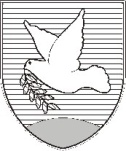 OBČINA IZOLA – COMUNE DI ISOLAŽUPAN – SINDACOSončno nabrežje 8 – Riva del Sole 86310 Izola – IsolaTel: +386 5 66 00 100, Fax: +386 5 66 00 110E-mail: posta.oizola@izola.siInternet: www.izola.siData:     30.8.2016CONSIGLIO DEL COMUNE DI ISOLAAi membri del Consiglio comunaleRiva del Sole n. 86310 ISOLARedatto da:Ufficio per le attività socialiCapo UfficioMiran ŽLOGARI l  S i n d a c omag. Igor KOLENC